                 International Organisation for Medical Physics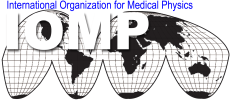      www.iomp.org                          Fairmount House, 230 Tadcaster Road, York  YO24 1ES  United Kingdom                             Telephone +44 (0) 1904 610821   Email: sally@ipem.ac.ukAdvertising and Webmaster: Dr Magdalena Stoeva, SG IOMPEmail: ms_stoeva@yahoo.com      Telephone: +359 889 711 715Advertising Rates IOMP NewsletterBanner
Description: Newsletter banner with a link. Banner size: 220 x 100 px Location: inside the IOMP quick links section, see belowSubscription plans:Location of banner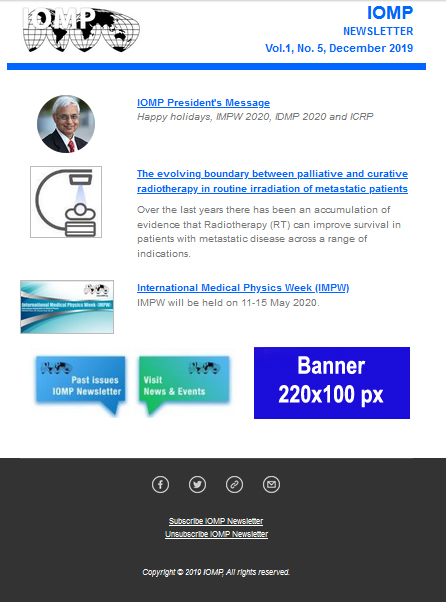 Available discounts: 50% discount is available for IOMP corporate members in good standing. 50% discount with plans 2+ yearsAgency discount 15%.Discounts do not combine. Only the highest discount percentage is valid.Copy: Web-ready copy required. Sizing defined above.Image file formats - banner: .JPG, .PNG, .GIFSponsored articleDescription: An IOMP hosted article with up to 1500 words, up to 2 pictures and 5 external linksSubscription plans:Available discounts: 50% discount is available for IOMP corporate members in good standing. 50% discount with 1+ years banner advertising planAgency discount 15%.Discounts do not combine. Only the highest discount percentage is valid.Copy: Web-ready copy required. Sizing defined above.Image file formats - banner: .JPG, .PNG, .GIFText file formats - article: .DOC, .DOCX, .PDFPURCHASE ORDERPlease complete and email to Dr Magdalena Stoeva: ms_stoeva@yahoo.com (copy to sally@ipem.ac.uk)Company Name:	 .............................................................................Address:	..............................................................................		..............................................................................Contact name:	........................................... email: .............................................. telephone: ..................................We wish to order the following advertising in eMPW:Signed .............................................. Print Name ............................................... Date .......................Advertising in IOMP websitePayment method:Please use the following details for bank transfers and advise us of payment, details shouild be sent to sally@ipem.ac.ukAccount Name:	IOMP (Euros)Bank:		Lloyds Bank, Pavement, York, UKAccount No:	86211546            Sort Code: 	30-99-99SWIFT/BIC:	LOYDGB21225    IBAN: 		GB20 LOYD 3099 9986 2115 46Payment terms: Payment with order preferred otherwise 30 days net from date of invoiceVAT: IOMP is currently not required to register for VAT in the UKPlanNumber of issuesCost, EURSingle1500Half year31200Annual62000Custom period/frequencycustomTBDPlanNumber of issuesCost, EURSingle1500Annual63000Advert descriptionEURTotal payable EUR